Publicado en Zaragoza el 16/10/2018 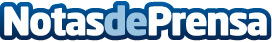 Fersay continúa intensificando sus campañas de publicidadFersay, marca líder del sur de Europa en venta de accesorios y repuestos para electrodomésticos y electrónica del hogar, lanza una nueva campaña de radio en ZaragozaDatos de contacto:Fersayhttps://www.fersay.com902 440 446Nota de prensa publicada en: https://www.notasdeprensa.es/fersay-continua-intensificando-sus-campanas-de Categorias: Nacional Franquicias Marketing Televisión y Radio Aragón Consumo Electrodomésticos http://www.notasdeprensa.es